Технологическая карта урокаФИО учителя Авхименя Татьяна МихайловнаКласс 4УМК «Школа России»Предмет: математикаТема: « Умножение трёхзначного  числа на однозначное с переходом через разряд»Тип урока: «открытие нового знания»Место и роль урока в изучаемой теме:  раздел «Числа от 1 до 1000. Умножение и деление» Цель: организовать деятельность,  направленную на открытие способа  умножения трёхзначного числа на однозначное с переходом через разряд.*Планируемые результатыОборудование: доска,  дидактические карточки, медиапроектор, ноутбук.Ход урокаПРИЛОЖЕНИЕКарточки №1 Карточка №2 333· 2       212·4      223·3   Карточка №3.	Выгодная покупкаМаша  узнала про акции  в супермаркете «Наша аллея», и решила купить конфеты  со скидкой на подарок своим сестрам, маме и бабушке. 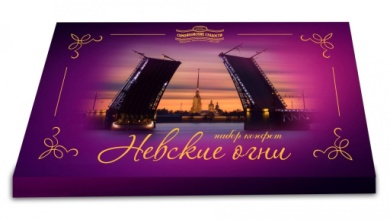 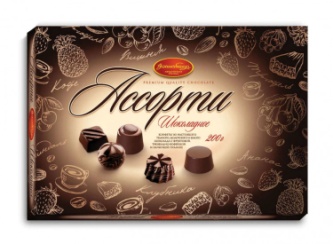                150 рублей                                             170 рублейВ супермаркете Маша  прочитала объявление«8 марта  при покупке двух коробок конфет «Невские огни»  цена одной коробки -115 рублей.При покупке трёх коробок конфет «Ассорти» цена одной коробки  -135 рублей. Маша с радостью купила 2 коробки «Невские огни» и 3 коробки «Ассорти». Сколько денег она заплатила?  Запиши решение.Карточка №4.132·7      276·3    189·4436·2      385·2     235·3              Прием «Схема-паутина»ВопросыЧто нового узнал? Достиг ли своей цели?Какие знания понадобились в решении задачи(или на уроке)?Кто и как тебе помогал на уроке?Какие знания, полученные на уроке,  тебе пригодятся в будущем?Где можешь применить свои знания?В какой момент урока ты чувствовал себя успешным?Благодаря каким инструментам, ты нашел решение?Какие способы или приемы работы ты использовал на уроке(алгоритм, схему, таблицу и тд)С кем тебе было интереснее всего работать?За что бы ты похвалил себя?Что понравилось больше всего?Предметные знания, предметные действияУУДУУДУУДУУДПредметные знания, предметные действиярегулятивныепознавательныекоммуникативныеЛичностные.Воспитательный потенциал.умножает трёхзначное число на однозначное с переходом через разряд-формулирует  цель деятельности на уроке самостоятельно;-соотносит результат с эталоном;-осуществляет самооценку своей деятельности по критериям самостоятельно.-самостоятельно составляет алгоритм умножения трёхзначного  числа на однозначное с переходом через разряд-принимает точку зрения своего товарища;-аргументировано высказывает свое мнение.-формирование мотивации к учению;-проявление активности при выполнении   заданий  на умножение трехзначного числа на однозначное с переходом через разряд.Название        этапа урокаЗадача, которая должна быть решена(в рамках достижения планируемых результатов урока)Формы организации деятельности учащихся Действия учителя по организации деятельности учащихся Действия учащихся (предметные, познавательные,регулятивные)Результат взаимодействия учителя и учащихся по достижению планируемых результатов урокаДиагностика достижения планируемых результатов1.Мотивация к учебной деятельностиОрганизовать деятельность для возникновения у ребят внутренней потребности включения в учебную деятельностьИндивидуальная, парнаяДоброе утро,  ребята!Прозвенел опять звонок,Пригласил нас на урок!Будем дружно мы решать,Тайну будем открывать!Кто готов ?Проверьте готовность к уроку у своего соседа по партеПриветствуют учителя и настраиваются на работуПоказывают сигнал готовности.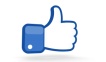 Мотивация к учениюНаблюдает взаимопроверку готовности к уроку2.Актуализация опорных знанийОрганизовать актуализацию изученного способа действий для построения нового знанияИндивидуальнаяПарнаяЧтобы работа получилась продуктивной, начнём с устного счета.Предлагает взять карточки и  соотнести ответы с буквами. Карточка №1.(Приложение)Какое слово получилось?Для чего нужен алгоритм?Делит  ребят на пары.(3 пары)Раздает  карточки с примерами.Карточка №2.333· 2       212·4      223·3   Обратите внимание на слайд и проверьте себя по эталону.Поднимите руки,  кто выполнил без ошибок?Прекрасно, двигаемся дальше.Подходят к доске берут карточку, называют ответ и соотносят с буквой. Алгоритм.Последовательно выполнять действия.Дети приступают к выполнению заданияПосле выполнения задания по карточке проводят самопроверку по эталону.Поднимают руки.Вступает в диалог с учителем.Принимает точку зрения товарища.Соотносит результат с эталоном.Наблюдает за правильностью ответов детей3.Постановка учебной задачи.Целеполагание.Формировать умения формулировать тему, цель деятельности на уроке самостоятельно.ИндивидуальнаяПредлагает решить пример 245·3Почему возникла проблема?Сформулируйте тему урока.Ребята, поставьте цель для себя на сегодняшний урок.Дети затрудняются выполнить решение.Не умеем умножать с переходом через разряд. Как умножить трехзначное число на однозначное с переходом через разряд?Умножение трехзначного числа на однозначное с переходом через разряд.Открыть способ…..Составить алгоритм…Применять алгоритм…Фиксируют свою цель. Отделяет новое от известного(границу знания и незнания)формулирует проблемный вопрос.Формулирует  цель деятельности на уроке самостоятельноСлушает правильностьформулирования темы и цели.4.Построение проекта  выхода из затруднения.Формировать умение включать новые знания в систему знаний  изученных ранее.ПарнаяПредлагаю разбиться на пары (3 пары)Подумайте,  как будет выглядеть алгоритм.Составьте алгоритм действий и затем  решите данный пример.Где можем проверить, правильно ли вы рассуждали?Сравните ответы.У кого алгоритм совпал?Предлагаю перейти к заданию.Сравните ответ.Ребята, из какой группы желают  представить результат своей работы?Вторая группа дайте знать, совпал ли у вас алгоритм решения? У кого есть вопросы к выполненным действиям товарищей?Разбиваются на пары.Обсуждают последовательность действий. Высказывают свои предположения.В учебнике, на слайде.Сравнивают свои рассуждения с алгоритмом, записанным на слайде.Выполняют задание на листе А3.Сбор результатов на доске.Ответы одинаковые 735Дети  одной из групп представляют свои результаты 1) Записываем однозначное число под единицами многозначного.2) 5·3=15. 5 пишем под единицами, 1 дес. запоминаем.3) 4 дес.·3=12дес12дес.+1 дес.=13 дес.3дес.пишем под десятками.1 сот. запоминаем4) 2сот.·3=6сот.6сот.+1сот.=7сотен7сотен пишем под сотнями.5) читаем ответ 735Вопросов нет.Самостоятельно составляет алгоритм умножения трёхзначного  числа на однозначное с переходом через разрядУмножает трёхзначное число на однозначное с переходом через разрядНаблюдает за деятельностью по составлению алгоритма Наблюдает за правильностью решения по алгоритму 5.Первичное закрепление с проговариванием во внешней речи(ПРОВЕРКА СПОСОБА)Создать условия для усвоения нового способа действий с проговариванием.Воспитывать уважительное отношение к мнению товарища.ИндивидуальнаяРебята, алгоритм, который вы открыли, примените при решении примеровПоказывает на слайде.325·3       127·6     Давайте отнесёмся к решению примера первого. Второго.Решают примеры у доски, с объяснением   используя алгоритм.Правильно, потому что правильная последовательность действий и ответ совпал с ответом, который получился у меня.Умножает трёхзначное число на однозначное с переходом через разряд.Принимает точку зрения своего товарища.Аргументировано высказывает свое мнение.Наблюдает за правильностью ответов детей6.Самостоятельная работа с проверкой по эталону.Самооценка.Создать условия для усвоения нового способа действий.Воспитывать уважительное отношение к мнению товарища, поднятие культурного уровня в функциональной грамотности.Формировать способность объективно оценивать свой результат.ГрупповаяИндивидуальная1)Предлагает решить задачу на математическую грамотностьРебята, кто готов представить результат своей работы?Вторая группа совпал ли результат с результатом 1 группы?2)Предлагает решить примеры.Приложение. Карточка №4.Соотнесите результат с эталоном и оцените себя по критериям0 ошибок-«5»1 ошибка- «4»2 ошибки- «3»3 ошибки и более нужно поработать.Поднимите руки у кого отметка «5», у кого «4», «3».Самостоятельно в группе решают задачу.Приложение Карточка№3Представляет результат у доски одна из групп.Читают задачу вслух. Проговаривают условие( о чем задача, числовые данные), вопрос. Объясняют решение задачи.1)115х2=230(руб.)2)135х3=405(руб.)3)230+405=635(руб.)Ответ: 635 рублей заплатила Маша.Совпал.Самостоятельно решают.Соотносят результат с эталоном.Поднимают руку.Называют отметку.Умножает трёхзначное число на однозначное с переходом через разряд,  при решении задачи.Соотносит результат с эталоном.Осуществляет самооценку своей деятельности самостоятельноПроверка правильности решения7.РефлексияИндивидуальнаяНазовите тему урока.Какую цель ставили?Кто достиг своей цели?Какие знания и  умения пригодились для достижения цели?Прием «Схема –паутина»(Приложение)Умножение трёхзначного число на однозначное с переходом через разрядПодводят итог своей деятельности исходя из поставленной целиЗнание таблицы умножения.Умение применять алгоритмПередают клубок, отвечают на вопросы.Выслушивает рефлексивное суждение8.Домашнее заданиеИндивидуальнаяКарточка №4Спасибо за урок!Берут карточку с домашним заданием.Контролирует фиксирование задания в дневник5·8+107·7+204·8+1007·8+3050+5·5100+3·6200+4·59·2+300мглорита318  13269867513622050